»SEDMARJI, OSMARJI, DEVETARJI!«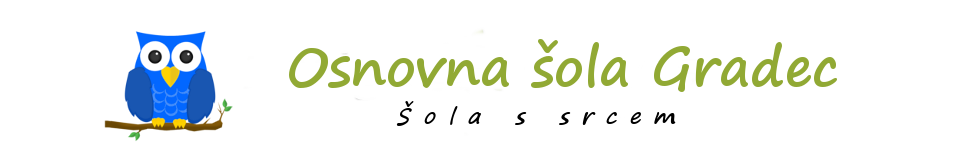 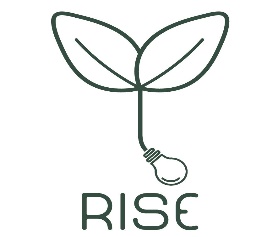 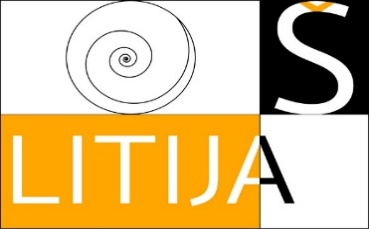 TE VABIJO NA…POKLICNI BAZAR21. NOVEMBRAOB 17. 30 NA OŠ LITIJA.Na sejmu boš spoznal:srednje šole, kamor se lahko vpišeš po         končani osnovni šoli;poklice, za katere se boš izobraževal v srednji šoli.»SEDMARJI, OSMARJI, DEVETARJI!«TE VABIJO NA…POKLICNI BAZAR21. NOVEMBRAOB 17. 30 NA OŠ LITIJA.Na sejmu boš spoznal:srednje šole, kamor se lahko vpišeš po         končani osnovni šoli;poklice, za katere se boš izobraževal v srednji šoli.